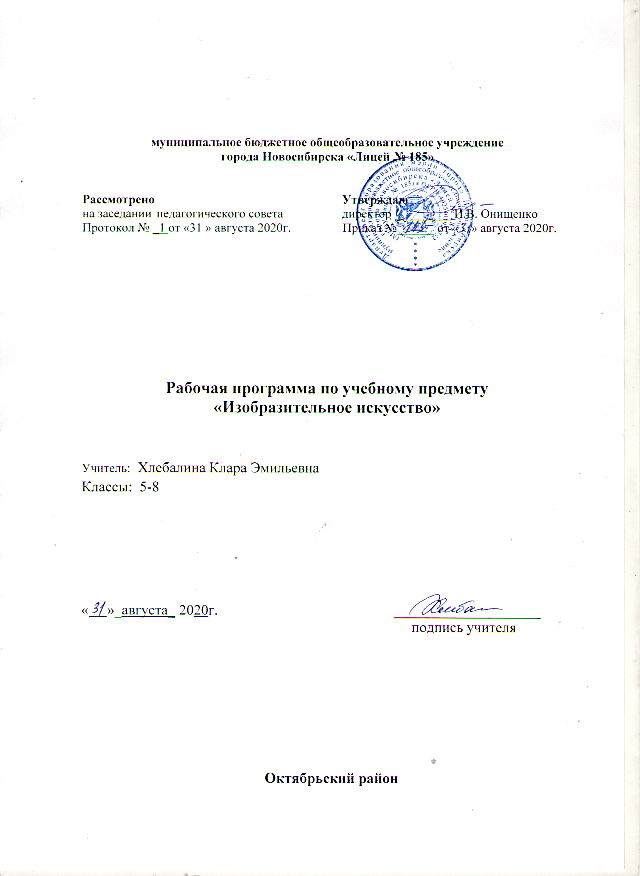 Рабочая программа по учебному предмету «Изобразительное искусство» в соответствии с ФГОС ООО5 – 8 класcНормативные правовые документы, на основании которых разработана рабочая программа:Федеральный государственный образовательный стандарт ООО, утвержденный Приказом Министерства образования и науки  РФ от 17.12.2010 г. № 1897в редакции приказа  Министерства образования и науки РФ от 29.12.2014г. № 1644);Примерная ООП ООО (протокол заседания ФУМО по ОО от 08.04.2015 № 1/15). Основная образовательная программа основного общего образования МБОУ Лицей №185;Федеральный перечень учебников, рекомендованных (допущенных) к использованию в образовательном процессе в образовательных учреждениях, реализующих образовательные программы общего образования и имеющих государственную аккредитацию, утвержденный приказом Минобрнауки России от 31 марта 2014 г. №253.Авторская рабочая программа по учебному предмету «Изобразительное искусство»: Автор: Б. М. Неменский 5 - 8 классы: программа. – М.: Просвещение, 2015. Программа соответствует требованиям к структуре программ, заявленным в ФГОС 1. Пояснительная запискаОсновная цель школьного предмета «Изобразительное искусство» — развитие визуально-пространственного мышления учащихся как формы эмоционально-ценностного, эстетического освоения мира, как формы самовыражения и ориентации в художественном и нравственном пространстве культуры.Художественное развитие осуществляется в практической, деятельностной форме в процессе личностного художественного творчества.Основные формы учебной деятельности — практическое художественное творчество посредством овладения художественными материалами, зрительское восприятие произведений искусства и эстетическое наблюдение окружающего мира.Основные задачи предмета «Изобразительное искусство»:формирование опыта смыслового и эмоционально-ценностного восприятия визуального образа реальности и произведений искусства;освоение художественной культуры как формы материального выражения в пространственных формах духовных ценностей;формирование понимания эмоционального и ценностного смысла визуально-пространственной формы;развитие творческого опыта как формирование способности к самостоятельным действиям в ситуации неопределенности;формирование активного, заинтересованного отношения к традициям культуры как к смысловой, эстетической и личностно-значимой ценности;воспитание уважения к истории культуры своего Отечества, выраженной в ее архитектуре, изобразительном искусстве, в национальных образах предметно-материальной и пространственной среды и понимании красоты человека;развитие способности ориентироваться в мире современной художественной культуры;овладение средствами художественного изображения как способом развития умения видеть реальный мир, как способностью к анализу и структурированию визуального образа на основе его эмоционально-нравственной оценки;овладение основами культуры практической работы различными художественными материалами и инструментами для эстетической организации и оформления школьной, бытовой и производственной среды.Учебный предмет «Изобразительное искусство» объединяет в единую образовательную структуру практическую художественно-творческую деятельность, художественно-эстетическое восприятие произведений искусства и окружающей действительности. Изобразительное искусство как школьная дисциплина имеет интегративный характер, она включает в себя основы разных видов визуально-пространственных искусств — живописи, графики, скульптуры, дизайна, архитектуры, народного и декоративно-прикладного искусства, изображения в зрелищных и экранных искусствах. Содержание курса учитывает возрастание роли визуального образа как средства познания, коммуникации и профессиональной деятельности в условиях современности.Освоение изобразительного искусства в основной школе — продолжение художественно-эстетического образования, воспитания учащихся в начальной школе и опирается на полученный ими художественный опыт.Программа «Изобразительное искусство. 5—7  классы» создана в соответствии с требованиями Федерального государственного образовательного стандарта основного общего образования, Концепции духовно-нравственного развития и воспитания личности гражданина России. Эта программа является продуктом комплексного проекта, созданного на основе системной исследовательской и экспериментальной работы коллектива специалистов. Программа учитывает традиции российского художественного образования, современные инновационные методы, анализ зарубежных художественно-педагогических практик. Смысловая и логическая последовательность программы обеспечивает целостность учебного процесса и преемственность этапов обучения.Программа объединяет практические художественно-творческие задания, художественно-эстетическое восприятие произведений искусства и окружающей действительности, в единую образовательную структуру образуя условия для глубокого осознания и переживания каждой предложенной темы. Программа построена на принципах тематической цельности и последовательности развития курса, предполагает четкость поставленных задач и вариативность их решения. Программа предусматривает чередование уроков индивидуального практического творчества учащихся и уроков коллективной творческой деятелъности, диалогичность и сотворчество учителя и ученика.Содержание предмета «Изобразительное искусство» в основной школе построено по принципу углубленного изучения каждого вида искусства.Тема 5 класса — «Декоративно-прикладное искусство в жизни человека» — посвящена изучению группы декоративных искусств, в которых сильна связь с фольклором, с народными корнями искусства. Здесь в наибольшей степени раскрывается свойственный детству наивно-декоративный язык изображения, игровая атмосфера, присущая как народным формам, так и декоративным функциям искусства в современной жизни. При изучении темы этого года необходим акцент на местные, художественные традиции и конкретные промыслы.Тема 6 и 7 классов — «Изобразительное искусство в жизни человека» — посвящена изучению собственно изобразительного искусства. У учащихся формируются основы грамотности художественного изображения (рисунок и живопись), понимание основ изобразительного языка. Изучая язык искусства, ребенок сталкивается с его бесконечной изменчивостью в истории искусства. Изучая изменения языка искусства, изменения как будто бы внешние, он на самом деле проникает в сложные духовные процессы, происходящие в обществе и культуре.Искусство обостряет способность человека чувствовать, сопереживать, входить в чужие миры, учит живому ощущению жизни, дает возможность проникнуть в иной человеческий опыт и этим преобразить жизнь собственную. Понимание искусства — это большая работа, требующая и знаний, и умений.Тема 8 класса -  «Дизайн и архитектура в жизни человека» - посвящена содержанию и языку двух видов конструктивных искусств – дизайну и архитектуре, их месту в семье уже знакомых нам искусств (изобразительное и декоративно-прикладное искусство). Все виды пространственных искусств связаны многими общими формами выразительных средств и жизненных функций. Между ними нет непроходимых границ, но возникли они в разное время и связаны с разными сторонами жизни общества.Тема 9 класса – «Изобразительное творчество и синтетические искусства (кино, театр, телевидение)»Этот тематический блок представляет собой расширение курса визуально-пластических искусств и осознание их прочной связи с синтетическими искусствами (кино, телевидение и др). Именно синтетические искусства, непосредственно происходящие от изобразительных, являются сегодня господствующими во всей системе видеокультуры. Программа «Изобразительное искусство» дает широкие возможности для педагогического творчества, проявления индивидуальности учителя, учета особенностей конкретного региона России. Однако нужно постоянно иметь в виду структурную целостность данной программы, основные цели и задачи каждого этапа обучения, обеспечивающие непрерывность поступательного развития учащихся.Учебный план отводит на этапе основного общего образования 105 часов для обязательного изучения каждого направления образовательной области «Изобразительное искусство» в объеме 1 учебного часа в неделю 2.Планируемые результаты изучения учебного предмета «Изобразительное искусство»Личностные результаты освоения изобразительного искусства в основной школе:в ценностно-ориентационной сфере:осмысленное и эмоционально-ценностное восприятие визуальных образов реальности и произведений искусства;понимание эмоционального и аксиологического смысла визуально-пространственной формы;освоение художественной культуры как сферы материального выражения духовных ценностей, представленных в пространственных формах;воспитание художественного вкуса как способности эстетически воспринимать, чувствовать и оценивать явления окружающего мира и искусства;в трудовой сфере:овладение основами культуры практической творческой работы различными художественными материалами и инструментами;в познавательной сфере:овладение средствами художественного изображения; развитие способности наблюдать реальный мир, способности воспринимать, анализировать и структурировать визуальный образ на основе его эмоционально-нравственной оценки;формирование способности ориентироваться в мире современной художественной культуры.Метапредметные результаты освоения изобразительного искусства в основной школе: в ценностно-ориентационной афере: формирование активного отношения к традициям культуры  как смысловой, эстетической и личностно значимой ценности;воспитание уважения к искусству и культуре своей Родины, выраженной в ее архитектуре, изобразительном искусстве в национальных образах предметно-материальной и пространственной среды и понимании красоты человека; умение воспринимать и терпимо относиться к другой точке зрения, другой культуре, другому восприятию мира;в трудовой сфере:обретение самостоятельного творческого опыта, формирующего способность к самостоятельным действиям в ситуации неопределенности, в различных учебных и жизненных ситуациях;умение эстетически подходить к любому виду деятельности;в познавательной сфере:развитие художественно-образного мышления как неотъемлемой части целостного мышления человека; формирование способности к целостному художественному восприятию мира;развитие фантазии, воображения, интуиции, визуальной памяти;получение опыта восприятия и аргументированной оценки произведения искусства как основы формирования навыков коммуникации.Предметные результаты освоения изобразительного искусства в основной школе:в ценностно-ориентационной сфере:эмоционально-ценностное отношение к искусству и жизни, осознание и принятие системы общечеловеческих ценностей;восприятие мира, человека, окружающих явлений с эстетических позиций;активное отношение к традициям культуры как к смысловой, эстетической и личностно значимой ценности;в познавательной сфере:художественное познание мира, понимание роли и места искусства в жизни человека и общества;понимание основ изобразительной грамоты, умение использовать специфику образного языка и средств художественной выразительности, особенности различных художественных материалов и техник во время практической творческой работы, т. е. в процессе создания художественных образов;восприятие и интерпретация темы, сюжета и содержания произведений изобразительного искусства;в коммуникативной сфере:умение ориентироваться и самостоятельно находить необходимую информацию по культуре и искусству в словарях, справочниках, книгах по искусству, в электронных информационных ресурсах;диалогический подход к освоению произведений искусства;понимание разницы между элитарным и массовым искусством, оценка с эстетических позиций достоинств и недостатков произведений искусства;в трудовой сфере:применять различные художественные материалы, техники и средства художественной выразительности в собственной художественно-творческой деятельности (работа в области живописи, графики, скульптуры, дизайна, декоративно-прикладного искусства и т. д.)3.Содержание курса5 класс  «Декоративно- прикладное искусство в жизни человека» Шрифт; декоративный шрифт; История славянской письменности. Буква и искусство шрифта. Архитектура шрифта. Шрифтовые гарнитуры. Шрифты декоративные. Шрифт и содержание текста. Шрифтовой плакат, дизайн плаката; поздравительная открытка.Натюрморт : Пятно как средство выражения. Композиционное построение натюрморта. Композиция – ритм пятен.  Цвет в натюрморте. Натюрморт - в графике. Изображение предметов как знаков характеристики человека. Пятно - как средство выражения; композиция – ритм пятен; техники «сухая кисть», «тычок»; натюрморт в графике и автопортрет.Декоративно-прикладное искусство России. Истоки: Истоки образного языка декоративно – прикладного искусства. Связь народного искусства с природой, бытом, эпосом, мировосприятием. Традиционные образы народного прикладного искусства. Солярные знаки. Древние символы и образы: конь и всадник на коне, птица счастья, древо жизни, образ матери. Игрушечных дел мастера матрешка; Общность современных народных промыслов России. Их истоки. Магическая роль глиняной и деревянной игрушки в глубокой древности. Традиционные древние образы в современных народных игрушках. Единство формы и декора. Особенности цветового строя, основные декоративные элементы росписи игрушек.  Городецкая роспись, дымково, каргопольская и филимоновские игрушки.Графика  Выразительные свойства линии. Условность и образность линейного изображения. Ритмическая организация листа.Графические материалы и техники. Чудо-рыба, занимательное насекомое, фантазии на тему автомобиля.Жанры живописи: Жанры в изобразительном искусстве. Жанр натюрморта как изображение предметного мира. Художественно – выразительные средства натюрморта. Жанр пейзажа как изображение пространства, как отражение переживаний и впечатлений художника. Виды пейзажей. Изображение обыденной жизни людей в истории искусств – бытовой жанр. Исторический жанр. Батальный жанр. Картины на библейские темы. Натюрморт; портрет; пейзаж; бытовой, исторический и батальный жанры; библейская живопись; анималистический жанр.6 класс «Изобразительное искусство в жизни человека » Шрифты: История славянской письменности. Буква и искусство шрифта. Архитектура шрифта. Шрифтовые гарнитуры. Шрифты декоративные.Шрифт и содержание текста. Шрифтовой плакат.Рисунок Рисунок – основа изобразительного творчества. Понятие формы. Изображение объема на плоскости. Линейная перспектива. Рисование геометрических тел. Учебный рисунок. Рисунок с натуры. Многообразие форм изображения мира вещей. Освещение: свет, полутень, тень. Композиционное построение натюрморта. Композиция из геометрических тел. Штриховка простым карандашом. Выразительные возможности графических материалов. Рисование драпировки. Цвет в натюрморте.Народные промыслы России Истоки образного языка декоративно – прикладного искусства. Связь народного искусства с природой, бытом, эпосом, мировосприятием. Традиционные образы народного прикладного искусства. Формы бытования народных традиций в современной жизни.Пейзаж Жанр пейзажа как изображение пространства. Образ природы. Особенности образно-выразительного язык пейзажа. Линейная и воздушная перспектива. Мотивы пейзажа. Линия горизонта и точка зрения. Цветоведение Понятие цвета в изобразительном искусстве. Физическая основа цвета и восприятие цвета человеком. Цветовой спектр, радуга.Искусство народов мира Декоративное искусство Древней Греции. Гончарное искусство. Виды вазописи. Орнаменты.7 класс «Изобразительное искусство в жизни человека» Изображение фигуры человека и образ человекаИзображение фигуры человека в истории искусства.Пропорции и строение фигуры человека.Лепка фигуры человека.Набросок фигуры человека с натуры.Понимание красоты человека в европейском и русском искусстве.Поэзия повседневностиПоэзия повседневной жизни в искусстве разных народов.Тематическая картина. Бытовой и исторический жанры.Сюжет и содержание в картине.Жизнь каждого дня — большая тема в искусстве.Жизнь в моем городе в прошлых веках (историческая тема в бытовом жанре).Праздник и карнавал в изобразительном искусстве (тема праздника в бытовом жанре).Великие темы жизниИсторические и мифологические темы в искусстве разных эпох.Тематическая картина в русском искусстве XIX века.Процесс работы над тематической картиной.Библейские темы в изобразительном искусстве.Монументальная скульптура и образ истории народа.Место и роль картины в искусстве XX века.Реальность жизни и художественный образИскусство иллюстрации. Слово и изображение.Зрительские умения и их значение для современного человека.История искусства и история человечества. Стиль и направление в изобразительном искусстве.Крупнейшие музеи изобразительного искусства и их роль в культуре.Художественно-творческие проекты.8 класс «Дизайн и архитектура в жизни человека» Архитектура и дизайн –конструктивные искусства в ряду пространственных искусств. Мир , который создаёт человек. Художник – дизайн – архитектура. Искусство композиции –основа дизайна и архитектуры.Основы композиции в конструктивных искусствах. Гармония, контраст и эмоциональная выразительность плоскостной композиции. 	Прямые линии и организация пространства.Цвет - элемент композиционного творчества. Буква - строка – текст. Искусство шрифта.Когда текст и изображение вместе. Композиционные основы  макетирования в полиграфическом дизайне.  В бескрайнем мире книг и журналов. Многообразие форм дизайна.В мире вещей и зданий. Художественный язык конструктивных искусств.Объект и  пространство.  От плоского изображения к объёмному макету.Взаимосвязь объектов в архитектурном макете.Конструкция: часть и целое. Здание как сочетание различных объёмных форм. Понятие модуля.Важнейшие  архитектурные элементы здания. Красота и целесообразность. Вещь как сочетание объёмов и образ времени.Форма и материал.Цвет в архитектуре и дизайне.  Роль цвета в формотворчестве.Город и человек. Социальное значение дизайна и архитектуры  как среды в жизни человека.Город сквозь времени страны. Образы материальной культуры прошлого.Город сегодня и завтра. Пути развития современной архитектуры и дизайна.Живое пространство города. Город, микрорайон, улица.Вещь в городе и дома. Городской дизайн.Интерьер и вещь в доме. Дизайн пространственно- вещной среды интерьера.Природа и  архитектура. Организация архитектурно- ландшафтного пространства.Ты- архитектор. Замысел архитектурного проекта и его осуществление.Человек в зеркале дизайна и архитектуры. Образ человека и индивидуальное проектирование.Мой дом - мой образ жизни. Скажи мне , как ты живешь , и я скажу , какой у тебя дом.Интерьер который мы создаём.Пугало в огороде, или … шёпот фонтанных струй.Мода, культура и ты. Композиционно – конструктивные принципы дизайна одежды.  Встречают по одёжке.  Автопортрет на каждый день.Имидж: лик или личина? Сфера имидж - дизайна.  Моделируя себя, моделируешь мир4.Тематическое планирование Ученик научитсяУченик научитсяУченик научитсяУченик научитсяУченик научитсяУченик научится5 класс6 класс7 класс8 класс8 класс8 классхарактеризовать особенности уникального народного искусства, семантическое значение традиционных образов,  мотивов (древо жизни, птица, солярные знаки); создавать декоративные изображения на основе русских образов;раскрывать смысл народных праздников и обрядов и их отражение в народном искусстве и в современной жизни;создавать эскизы декоративного убранства русской избы;создавать цветовую композицию внутреннего убранства избы;определять специфику образного языка декоративно-прикладного искусства;создавать самостоятельные варианты орнаментального построения вышивки с опорой на народные традиции;создавать эскизы народного праздничного костюма, его отдельных элементов в цветовом решении;умело пользоваться языком декоративно-прикладного искусства, принципами декоративного обобщения, уметь передавать единство формы и декора (на доступном для данного возраста уровне);владеть практическими навыками выразительного использования фактуры, цвета, формы, объема, пространства в процессе создания в конкретном материале плоскостных или объемных декоративных композиций;распознавать и называть игрушки ведущих народных художественных промыслов; осуществлять собственный художественный замысел, связанный с созданием выразительной формы игрушки и украшением ее декоративной росписью в традиции одного из промыслов;простым навыкам изображения с помощью пятна и тональных отношений;различать основные средства художественной выразительности в изобразительном искусстве (линия, пятно, тон, цвет, форма, перспектива и др.);пользоваться красками (гуашь, акварель), несколькими графическими материалами (карандаш, тушь), перечислять и характеризовать основные жанры сюжетно- тематической картины;характеризовать исторический жанр как идейное и образное выражение значительных событий в истории общества, как воплощение его мировоззренческих позиций и идеалов;узнавать и характеризовать несколько классических произведений и называть имена великих русских мастеров исторической картины;представлениям о великих, вечных темах в искусстве на основе сюжетов из Библии, об их мировоззренческом и нравственном значении в культуре;называть имена великих европейских и русских художников, творивших на библейские темы;представлениям об анималистическом жанре изобразительного искусства и творчестве художников-анималистов;умело пользоваться языком декоративно-прикладного искусства, принципами декоративного обобщения, уметь передавать единство формы и декора (на доступном для данного возраста уровне);выстраивать декоративные, орнаментальные композиции в традиции народного искусства (используя традиционное письмо Гжели, Городца, Хохломы и т. д.) на основе ритмического повтора изобразительных или геометрических элементов;владеть практическими навыками выразительного использования фактуры, цвета, формы, объема, пространства в процессе создания в конкретном материале плоскостных или объемных декоративных композиций;характеризовать основы народного орнамента; создавать орнаменты на основе народных традиций;различать виды и материалы декоративно-прикладного искусства;различать национальные особенности русского орнамента и орнаментов других народов России;находить общие черты в единстве материалов, формы и декора, конструктивных декоративных изобразительных элементов в произведениях народных и современных промыслов;различать и характеризовать несколько народных художественных промыслов России;называть пространственные и временные виды искусства и объяснять, в чем состоит различие временных и пространственных видов искусства;классифицировать жанровую систему в изобразительном искусстве и ее значение для анализа развития искусства и понимания изменений видения мира;объяснять разницу между предметом изображения, сюжетом и содержанием изображения;навыку плоскостного силуэтного изображения обычных, простых предметов (кухонная утварь);изображать сложную форму предмета (силуэт) как соотношение простых геометрических фигур, соблюдая их пропорции;создавать линейные изображения геометрических тел и натюрморт с натуры из геометрических тел;строить изображения простых предметов по правилам линейной перспективы;характеризовать освещение как важнейшее выразительное средство изобразительного искусства, как средство построения объема предметов и глубины пространства;передавать с помощью света характер формы и эмоциональное напряжение в композиции натюрморта;выражать цветом в натюрморте собственное настроение и переживания;рассуждать о разных способах передачи перспективы в изобразительном искусстве как выражении различных мировоззренческих смыслов;применять перспективу в практической творческой работе;навыкам изображения перспективных сокращений в зарисовках наблюдаемого;навыкам изображения уходящего вдаль пространства, применяя правила линейной и воздушной перспективы;видеть, наблюдать и эстетически переживать изменчивость цветового состояния и настроения в природе;навыкам создания пейзажных зарисовок;различать и характеризовать понятия: пространство, ракурс, воздушная перспектива;пользоваться правилами работы на пленэре;видеть и использовать в качестве средств выражения соотношения пропорций, характер освещения, цветовые отношения при изображении с натуры, по представлению, по памяти;видеть конструктивную форму предмета, владеть первичными навыками плоского и объемного изображения предмета и группы предметов различать и характеризовать понятия: эпический пейзаж, романтический пейзаж, пейзаж настроения, пленэр.называть пространственные и временные виды искусства и объяснять, в чем состоит различие временных и пространственных видов искусства;классифицировать жанровую систему в изобразительном искусстве и ее значение для анализа развития искусства и понимания изменений видения мира;объяснять разницу между предметом изображения, сюжетом и содержанием изображения;композиционным навыкам работы, чувству ритма, работе с различными художественными материалами;создавать образы, используя все выразительные возможности художественных материалов;различать и характеризовать понятия: пространство, ракурс, воздушная перспектива;использовать цвет как инструмент передачи своих чувств и представлений о красоте; осознавать, что колорит является средством эмоциональной выразительности живописного произведения;пользоваться красками (гуашь, акварель), несколькими графическими материалами (карандаш, тушь), обладать первичными навыками лепки, использовать коллажные техники;различать и характеризовать виды портрета;понимать и характеризовать основы изображения головы человека;пользоваться навыками работы с доступными скульптурными материалами;видеть и использовать в качестве средств выражения соотношения пропорций, характер освещения, цветовые отношения при изображении с натуры, по представлению, по памяти;видеть конструктивную форму предмета, владеть первичными навыками плоского и объемного изображения предмета и группы предметов;использовать графические материалы в работе над портретом;использовать образные возможности освещения в портрете;пользоваться правилами схематического построения головы человека в рисунке;называть имена выдающихся русских и зарубежных художников - портретистов и определять их произведения;навыкам передачи в плоскостном изображении простых движений фигуры человека;навыкам понимания особенностей восприятия скульптурного образа;навыкам лепки и работы с пластилином или глиной;рассуждать (с опорой на восприятие художественных произведений - шедевров изобразительного искусства) об изменчивости образа человека в истории искусства;приемам выразительности при работе с натуры над набросками и зарисовками фигуры человека, используя разнообразные графические материалы;характеризовать сюжетно-тематическую картину как обобщенный и целостный образ, как результат наблюдений и размышлений художника над жизнью;объяснять понятия «тема», «содержание», «сюжет» в произведениях станковой живописи;изобразительным и композиционным навыкам в процессе работы над эскизом;узнавать и объяснять понятия «тематическая картина», «станковая живопись»;перечислять и характеризовать основные жанры сюжетно- тематической картины;характеризовать исторический жанр как идейное и образное выражение значительных событий в истории общества, как воплощение его мировоззренческих позиций и идеалов;узнавать и характеризовать несколько классических произведений и называть имена великих русских мастеров исторической картины;характеризовать значение тематической картины XIX века в развитии русской культуры;рассуждать о значении творчества великих русских художников в создании образа народа, в становлении национального самосознания и образа национальной истории;называть имена нескольких известных художников объединения «Мир искусства» и их наиболее известные произведения;творческому опыту по разработке и созданию изобразительного образа на выбранный исторический сюжет;творческому опыту по разработке художественного проекта –разработки композиции на историческую тему;творческому опыту создания композиции на основе библейских сюжетов;представлениям о великих, вечных темах в искусстве на основе сюжетов из Библии, об их мировоззренческом и нравственном значении в культуре;называть имена великих европейских и русских художников, творивших на библейские темы;узнавать и характеризовать произведения великих европейских и русских художников на библейские темы;характеризовать роль монументальных памятников в жизни общества;рассуждать об особенностях художественного образа советского народа в годы Великой Отечественной войны;описывать и характеризовать выдающиеся монументальные памятники и ансамбли, посвященные Великой Отечественной войне;творческому опыту лепки памятника, посвященного значимому историческому событию или историческому герою;анализировать художественно-выразительные средства произведений изобразительного искусства XX века;культуре зрительского восприятия;характеризовать временные и пространственные искусства;понимать разницу между реальностью и художественным образом;представлениям об искусстве иллюстрации и творчестве известных иллюстраторов книг. И.Я. Билибин. В.А. Милашевский. В.А. Фаворский;опыту художественного иллюстрирования и навыкам работы графическими материалами;собирать необходимый материал для иллюстрирования (характер одежды героев, характер построек и помещений, характерные детали быта и т.д.);представлениям об анималистическом жанре изобразительного искусства и творчестве художников-анималистов;опыту художественного творчества по созданию стилизованных образов животных.• понимать роль и место искусства в развитии культуры, ориентироваться в связях искусства с наукой и религией;• осознавать потенциал искусства в познании мира, в формировании отношения к человеку, природным и социальным явлениям;осознавать значение искусства и творчества в личной и культурной самоидентификации личности;приобретёт опыт создания художественного образа в архитектуре и дизайне;• осмысливать на основе произведений искусства морально-нравственную позицию автора и давать ей оценку, соотнося с собственной позицией;• передавать в собственной художественной деятельности красоту мира, выражать своё отношение к негативным явлениям жизни и искусства;• осознавать важность сохранения художественных ценностей для последующих поколений, роль художественных музеев в жизни страны, края, города.понимать роль и значение памятников архитектуры,• эмоционально- ценностно относиться к природе, человеку, обществу; различать и передавать в художественно-творческой деятельности характер, эмоциональные состояния и своё отношение к ним средствами художественного языка;• понимать роль художественного образа и понятия «выразительность» в искусстве;• создавать композиции на заданную тему на плоскости и в пространстве, используя выразительные средства изобразительного искусства: композицию, форму, ритм, линию, цвет, объём, фактуру; различные художественные материалы для воплощения собственного художественно-творческого замысла в живописи, скульптуре, графике;• создавать средствами живописи, графики  архитектурные образы:• наблюдать, сравнивать, сопоставлять и анализировать геометрическую форму предмета; изображать предметы различной формы; использовать простые формы для создания выразительных образов в живописи, скульптуре, графике, художественном конструировании• различать виды изобразительного искусства (рисунок, живопись, скульптура, художественное конструирование и дизайн, декоративно-прикладное искусство) и участвовать в художественно-творческой деятельности, используя различные художественные материалы и приёмы работы с ними для передачи собственного замысла;• различать жанры изобразительного искусства (портрет, пейзаж, натюрморт, бытовой, исторический, батальный жанры) и участвовать в художественно-творческой деятельности, используя различные художественные материалы и приёмы работы с ними для передачи собственного замысла.• понимать роль и место искусства в развитии культуры, ориентироваться в связях искусства с наукой и религией;• осознавать потенциал искусства в познании мира, в формировании отношения к человеку, природным и социальным явлениям;осознавать значение искусства и творчества в личной и культурной самоидентификации личности;приобретёт опыт создания художественного образа в архитектуре и дизайне;• осмысливать на основе произведений искусства морально-нравственную позицию автора и давать ей оценку, соотнося с собственной позицией;• передавать в собственной художественной деятельности красоту мира, выражать своё отношение к негативным явлениям жизни и искусства;• осознавать важность сохранения художественных ценностей для последующих поколений, роль художественных музеев в жизни страны, края, города.понимать роль и значение памятников архитектуры,• эмоционально- ценностно относиться к природе, человеку, обществу; различать и передавать в художественно-творческой деятельности характер, эмоциональные состояния и своё отношение к ним средствами художественного языка;• понимать роль художественного образа и понятия «выразительность» в искусстве;• создавать композиции на заданную тему на плоскости и в пространстве, используя выразительные средства изобразительного искусства: композицию, форму, ритм, линию, цвет, объём, фактуру; различные художественные материалы для воплощения собственного художественно-творческого замысла в живописи, скульптуре, графике;• создавать средствами живописи, графики  архитектурные образы:• наблюдать, сравнивать, сопоставлять и анализировать геометрическую форму предмета; изображать предметы различной формы; использовать простые формы для создания выразительных образов в живописи, скульптуре, графике, художественном конструировании• различать виды изобразительного искусства (рисунок, живопись, скульптура, художественное конструирование и дизайн, декоративно-прикладное искусство) и участвовать в художественно-творческой деятельности, используя различные художественные материалы и приёмы работы с ними для передачи собственного замысла;• различать жанры изобразительного искусства (портрет, пейзаж, натюрморт, бытовой, исторический, батальный жанры) и участвовать в художественно-творческой деятельности, используя различные художественные материалы и приёмы работы с ними для передачи собственного замысла.• понимать роль и место искусства в развитии культуры, ориентироваться в связях искусства с наукой и религией;• осознавать потенциал искусства в познании мира, в формировании отношения к человеку, природным и социальным явлениям;осознавать значение искусства и творчества в личной и культурной самоидентификации личности;приобретёт опыт создания художественного образа в архитектуре и дизайне;• осмысливать на основе произведений искусства морально-нравственную позицию автора и давать ей оценку, соотнося с собственной позицией;• передавать в собственной художественной деятельности красоту мира, выражать своё отношение к негативным явлениям жизни и искусства;• осознавать важность сохранения художественных ценностей для последующих поколений, роль художественных музеев в жизни страны, края, города.понимать роль и значение памятников архитектуры,• эмоционально- ценностно относиться к природе, человеку, обществу; различать и передавать в художественно-творческой деятельности характер, эмоциональные состояния и своё отношение к ним средствами художественного языка;• понимать роль художественного образа и понятия «выразительность» в искусстве;• создавать композиции на заданную тему на плоскости и в пространстве, используя выразительные средства изобразительного искусства: композицию, форму, ритм, линию, цвет, объём, фактуру; различные художественные материалы для воплощения собственного художественно-творческого замысла в живописи, скульптуре, графике;• создавать средствами живописи, графики  архитектурные образы:• наблюдать, сравнивать, сопоставлять и анализировать геометрическую форму предмета; изображать предметы различной формы; использовать простые формы для создания выразительных образов в живописи, скульптуре, графике, художественном конструировании• различать виды изобразительного искусства (рисунок, живопись, скульптура, художественное конструирование и дизайн, декоративно-прикладное искусство) и участвовать в художественно-творческой деятельности, используя различные художественные материалы и приёмы работы с ними для передачи собственного замысла;• различать жанры изобразительного искусства (портрет, пейзаж, натюрморт, бытовой, исторический, батальный жанры) и участвовать в художественно-творческой деятельности, используя различные художественные материалы и приёмы работы с ними для передачи собственного замысла.Ученик получит возможность научитьсяУченик получит возможность научитьсяУченик получит возможность научитьсяУченик получит возможность научитьсяУченик получит возможность научитьсяактивно использовать язык изобразительного искусства и различные художественные материалы для освоения содержания различных учебных предметов (литературы, окружающего мира, технологии и др.);владеть диалогической формой коммуникации, уметь аргументировать свою точку зрения в процессе изучения изобразительного искусства;различать и передавать в художественно-творческой деятельности характер, эмоциональное состояние и свое отношение к природе, человеку, обществу; осознавать общечеловеческие ценности, выраженные в главных темах искусства;выделять признаки для установления стилевых связей в процессе изучения изобразительного искусства;понимать специфику изображения в полиграфии;различать формы полиграфической продукции: книги, журналы, плакаты, афиши и др.);проектировать обложку книги, рекламы открытки, визитки и др.;называть имена выдающихся художников «Товарищества передвижников» и определять их произведения живописи;называть имена выдающихся русских художников-пейзажистов XIX века и определять произведения пейзажной живописи;понимать особенности исторического жанра, определять произведения исторической живописи;активно использовать язык изобразительного искусства и различные художественные материалы для освоения содержания различных учебных предметов (литературы, окружающего мира, технологии и др.);владеть диалогической формой коммуникации, уметь аргументировать свою точку зрения в процессе изучения изобразительного искусства;различать и передавать в художественно-творческой деятельности характер, эмоциональное состояние и свое отношение к природе, человеку, обществу; осознавать общечеловеческие ценности, выраженные в главных темах искусства;выделять признаки для установления стилевых связей в процессе изучения изобразительного искусства;понимать специфику изображения в полиграфии;различать формы полиграфической продукции: книги, журналы, плакаты, афиши и др.);различать и характеризовать типы изображения в полиграфии (графическое, живописное, компьютерное, фотографическое);проектировать обложку книги, рекламы открытки, визитки и др.;создавать художественную композицию макета книги, журнала;называть имена выдающихся художников «Товарищества передвижников» и определять их произведения живописи;называть имена выдающихся русских художников-пейзажистов XIX века и определять произведения пейзажной живописи,применять творческий опыт разработки художественного проекта – создания композиции на определенную темуактивно использовать язык изобразительного искусства и различные художественные материалы для освоения содержания различных учебных предметов (литературы, окружающего мира, технологии и др.);владеть диалогической формой коммуникации, уметь аргументировать свою точку зрения в процессе изучения изобразительного искусства;различать и передавать в художественно-творческой деятельности характер, эмоциональное состояние и свое отношение к природе, человеку, обществу; осознавать общечеловеческие ценности, выраженные в главных темах искусства;выделять признаки для установления стилевых связей в процессе изучения изобразительного искусства;называть имена великих русских живописцев и архитекторов XVIII – XIX веков;называть и характеризовать произведения изобразительного искусства и архитектуры русских художников XVIII – XIX веков;называть имена выдающихся русских художников-ваятелей XVIII века и определять скульптурные памятники;называть имена выдающихся художников «Товарищества передвижников» и определять их произведения живописи;называть имена выдающихся русских художников-пейзажистов XIX века и определять произведения пейзажной живописи;называть имена выдающихся русских художников-ваятелей второй половины XIX века и определять памятники монументальной скульптуры;создавать разнообразные творческие работы (фантазийные конструкции) в материале;узнавать основные художественные направления в искусстве XIX и XX веков;узнавать, называть основные художественные стили в европейском и русском искусстве и время их развития в истории культуры;осознавать главные темы искусства и, обращаясь к ним в собственной художественно-творческой деятельности, создавать выразительные образы;применять творческий опыт разработки художественного проекта – создания композиции на определенную тему;работать над эскизом монументального произведения (витраж, мозаика, роспись, монументальная скульптура).• выделять и анализировать авторскую концепцию художественного образа в произведении искусства;• определять эстетические категории «прекрасное» и «безобразное», «комическое» и «трагическое» и др. в произведениях пластических искусств и использовать эти знания на практике.• понимать историческую ретроспективу становления дизайна, как нового вида изобразительного искусства.• понимать гражданское подвижничество художника в выявлении положительных и отрицательных сторон жизни в художественном образе;• осознавать необходимость развитого эстетического вкуса в жизни современного человека;• понимать специфику ориентированности отечественного искусства на приоритет этического над эстетическим.• анализировать и высказывать суждение о своей творческой работе и работе одноклассников;• понимать и использовать в художественной работе материалы и средства художественной выразительности, соответствующие замыслу;•  анализировать средства выразительности, используемые художниками, скульпторами, архитекторами, дизайнерами для создания художественного образа.различать виды дизайна;анализировать и выделять особенности архитектурных стилей;• определять шедевры национального и мирового изобразительного искусства;• понимать историческую ретроспективу становления жанров пластических искусств.№ п/пРазделыКол-во час.Основные виды деятельности5 класс5 класс5 класс5 классIШрифты 5Определяет значение славянской письменности для России. Понимает букву как исторически сложившееся обозначение звука. Понимает букву как изобразительно-смысловой символ звука. Приобретает представление о композиции шрифтового плаката.  Понимает слова и строки как элементов плоскостной композиции. Различает  «архитектуру» шрифта. Приобретает представление о композиции и цветовом оформлении поздравительного плаката.IIНатюрморт 10Рассуждает о роли воображения в художественном творчестве.  Понимает и объясняет условности изобразительного языка. Формирует представления о различных целях и задачах изображения предметов быта в искусстве. Узнает о разных способах изображения предметов (знаковых, плоскостных, символических) в зависимости от художественного изображения. Осваивает композиционные умения организации изобразительной плоскости в натюрморте.  Осваивает навыки композиционного мышления на основе ритма пятен, ритмической организации плоскости. Развивает вкус, эстетические представления в процессе соотношения цветовых пятен и фактур на этапе создания практической творческой работы. Характеризовает понятие простой и сложной пространственной формы. Приобретает представление о разном видении и понимании цветового состояния изображаемого мира в истории искусства. Получает представление о работе в различных техниках. Развивает художественное видение, наблюдательность, умение взглянуть по-новому на окружающий предметный мир. Рассуждает о разных художественных материалах и техниках и их выразительных свойствах. Получает первичные знания о графическом изображении натюрморта. Выбирает и использует различные художественные материалы для передачи собственного художественного замысла.IIIДекоративно-прикладное искусство России. Истоки.5Понимает и объясняет целостность образного строя традиционного декора. Раскрывает символические значения, содержательный смысл знаков-образов в декоративном искусстве. Распознает и систематизирует зрительный ряд материалов по декоративно-прикладному искусству. Размышляет об особенностях художественного языка декоративно-прикладного искусства. Раскрывает символические значения, содержательный смысл знаков-образов в декоративном искусстве. Объясняет глубинные смыслы основных знаков-символов традиционного прикладного искусства Древних славян, отмечает их лаконично-выразительную красоту. Рассуждает о связи произведений народного искусства с природой.  Осваивает принципы декоративного обобщения в изображении. Осознает восприятие солярных знаков как выражение мифопоэтических представлений человека о жизни природы, о мире, как обозначение жизненно важных для человека смыслов, как память народа.   Создает выразительные декоративно-обобщенные изображения на основе традиционных образовIVИгрушечных дел мастера 5Размышляет об истоках возникновения современной народной игрушки. Сравнивает и  оценивает форму, декор игрушек, принадлежащих различным художественным промыслам. Распознает игрушки ведущих народных промыслов. Объясняет важность сохранения традиционных художественных промыслов в современных условиях. Овладевает приемами создания выразительной формы в опоре на народные традиции. Осваивает характерные для того или иного промысла основные элементы народного орнамента и особенности цветового строя. Осваивает  основные приемы кистевой росписи Городца, овладевать декоративными навыками. Находит традиционные древние образы в современных игрушках.  Осуществляет собственный художественный замысел, связанный с созданием выразительной формы игрушки и украшением ее декоративной росписью в традиции промысла.VГрафика 6Осваивает  первичные умения работать по представлению. Получает  представление о  различных графических техниках. Развивает способность фантазировать. Определяет графическое изображение как ритм пятен и линий. Приобретает опыт работы с графическими материалами и инструментами. Приобретает навык обобщенного, целостного видения формы.VIЖанры Живописи 4Рассуждает о значении и роли искусства в жизни человека. Учится живому, эмоциональному восприятию произведений изобразительного искусства ради нового понимания жизни. Называет  разные виды искусства. Определяет их назначение. Различает понятия: жанр, сюжет, содержание. Понимает историю развития жанров живописи как целостное представление о развитии культуры. Объяснять разницу между предметом изображения, сюжетом и содержанием. Активно участвовать в беседе по теме.6 класс6 класс6 класс6 класс Шрифты 5Пониманет значения славянской письменности  для принятия Христианства на Руси.  Воспринимает букву как изобразительный элемент композиции. Вырабатывает навык оформления шрифтового плаката. Овладевает навыками цветового решения композиции. Участвует в создании плакатов к знаменательным датам. Овладевает навыками цветового решения композиции. Совершенствует знания композиционного решения шрифтового плаката.Рисунок 11Приобретает представление о рисунке как виде художественного творчества. Овладевает начальными навыками рисунка с натуры. Учится рассматривать, сравнивать и обобщать пространственные формы. Понимает  роль освещения в композиции. Овладевает  навыками работы с графическими материалами. Учится изображать предметы в соответствии с законами перспективы.  Овладевает навыками рисования геометрических тел. Овладевает навыками изображения тел вращения. Называет основные геометрические тела и геометрические фигуры. Выявляет конструкцию предмета через соотношение простых геометрических фигур. Понимает значение штриховки в развитии моторики рук.  Развивает вкус, эстетические представления в процессе соотношения фактур на этапе создания практической творческой работы. Определяет понятия: «Линия горизонта», «точка схода», «взгляд с какой-либо стороны» и применять их в рисунке. Учится анализировать форму предмета и изображает ее в трехмерном пространстве. Приобретает представление об изобразительном искусстве как о сфере художественного познания. Узнает о разных способах изображения предметов в зависимости от целей художественного изображения. Приобретает навык самостоятельного составления натюрморта. Приобретает навыки анализирования работыНародные промыслы России  5Узнает об особенности гжельской керамики. Сравнивает благозвучное сочетание синего и белого в природе и в произведениях Гжели. Осваивает приемы гжельского кистевого мазка « на одну сторону».  Эмоционально воспринимает, выражает свое отношение, дает эстетическую оценку произведениям Хохломы. Иметет представление о видах росписи: «травка». «кудрина», «роспись под фон» и применяет их на практике. Создает композицию в соответствии с формой изделия. Эмоционально воспринимает, выражает свое отношение, дает эстетическую оценку произведениям жостовского промысла. Соотносит  многоцветие цветочной росписи на подносе с красотой цветущих лугов. Создавать фрагмент жостовской росписи в импровизационной манере.  Различает и называет произведения ведущих центров народных  художественных промыслов России. Выявляет общее и особенное в произведениях традиционных художественных промыслов. Создает творческую работу по мотивам народных промыслов РоссииПейзаж 8Получает представление о различных способах изображения пространства, о перспективе как о средстве выражения в изобразительном искусстве. Приобретает навыки изображения перспективных сокращений в зарисовках наблюдаемого пространства. Узнает об особенностях эпического и романтического образа природы в произведениях русского и зарубежного искусства. Получает  представление об истории развития художественного образа русской природы в русской культуре. Получает представление о произведениях графического пейзажа. Развивает культуру восприятия и понимания образности в графических произведениях. Получает представление о развитии жанра городского пейзажа в европейском и русском искусстве. Знакомится с историческими городскими пейзажами города. Приобретает новые навыки наблюдательной перспективы и ритмической организации плоскости пространства. Учится видеть, наблюдет и эстетически переживает изменчивость цветового состояния и настроения в природе. Приобретает  навыки передачи в цвете состояний в природе и настроения человека.  Приобретает  навыки изображения в цвете воздушной перспективы. Приобретает новый коммуникативный опыт в процессе создания коллективной работы.Цветоведение 2Получает представление о физической природе цвета и восприятии цвета человеком. Приобретает навык смешения цветов. Расширяет свой творческий опыт, экспериментируя с вариациями цвета. Получает представление о воздействии цвета на человека, его настроение и психическое состояние. Создает образы, используя все возможности цвета.Искусство народов мира 4Эмоционально воспринимает, различает по характерным признакам произведения декоративно-прикладного искусства Древней Греции. Объясняет, в чем заключается связь содержания с формой его воплощения в произведениях декоративно - прикладного искусства. Понимает символику орнаментов. Определяет принадлежность данного орнамента к декоративному искусству конкретной страны. Выявляет в произведениях декоративно-прикладного искусства связь конструктивных элементов, а также единство материалов, формы и декора. Создает эскизы Древнегреческой вазописи по мотивам изделий гончарного искусства Древней Греции.  Анализирует работы учащихся на основе полученных знаний7 класс7 класс7 класс7 классИзображение фигуры человека и образ человека.8Получать представление о характерных особенностях искусства стран Древнего мира, об особенностях изображения человека в этих культурах.Выполнять зарисовки изображений человека, характерных для различных древних культур.Овладевать первичными навыками изображения фигуры человека.Получать представление о строении фигуры человека и основных пропорциях его тела.Обретать навыки изображения основных пропорций и схемы конструкции тела человека. Обретать навыки передачи в плоскостном рисунке простых движений фигуры человека. Получать представления об истории скульптуры и изменениях скульптурного образа человека в разные эпохи.Получать представления о пространственном восприятии скульптурного образа и методе его обхода с разных сторон и изменчивости образа, о статике и динамике как средствах выразительности скульптурной пластики.Обретать навыки понимания особенностей восприятия скульптурного образа.Запоминать зрительные образы великих скульптурных произведений Древней Греции и Возрождения, представленных на занятии.Обретать навыки лепки и работы с пластилином или глиной.Приобретать творческий опыт создания скульптурного образа и навыки изображения человека. Овладевать приемами выразительности при работе с натуры над набросками и зарисовками фигуры человека, используя разнообразные графические материалы.Развивать умение видеть пропорции и соотносить детали между собой.Приобретать творческий опыт, делая зарисовки с натуры фигуры человека. Получать представление о выражении в изобразительном образе мировоззрения эпохи.Получать представление о проблеме выявления в изобразительном искусстве соотношения духовной и внешней красоты человека.Осознавать значение изобразительного искусства в создании культурного контекста между поколениями, между людьми.Приобретать опыт эмоционального и смыслового восприятия произведений — шедевров изобразительного искусства.Рассуждать (с опорой на восприятие художественных шедевров) об изменчивости образа человека в истории искусства.Поэзия повседневности8Характеризовать роль изобразительного искусства в формировании наших представлений о жизни людей разных эпох.Различать произведения древних культур по их стилистическим признакам и традициям поэтики их искусства.Развивать ценностные представления о многообразии и единстве мира людей. Приобретать навыки и композиционный опыт изображения.Изображать выбранные мотивы из жизни разных народов в контексте традиций поэтики их искусства. Узнавать и объяснять понятия «тематическая картина», «станковая живопись».Учиться перечислять и характеризовать основные жанры сюжетно-тематической картины.Получать представление о развитии бытового жанра как выражении возрастающего интереса личности к индивидуальности человека, уникальности и ценности жизни.Приобретать опыт восприятия известных картин бытового жанра, классических для европейского и русского искусства.Рассуждать о роли жанровой картины в формировании наших представлений о жизни людей прошлого и настоящего времени.Получать представление о многообразии тем и бесконечном богатстве содержания жанровой картины (в частности, на примере сравнения картин на темы бытовой жизни в творчестве французских импрессионистов и русских передвижников).Рассуждать о месте и значении сюжетно-тематической картины в развитии культуры. Характеризовать сюжетно-тематическую картину как обобщенный и целостный образ, как результат наблюдений и размышлений художника над жизнью.Объяснять понятия «тема», «содержание», «сюжет» в произведениях станковой живописи.Характеризовать смысловую разницу между содержанием и сюжетом при восприятии произведений.Характеризовать уровни восприятия зрителем картины.Участвовать в обсуждении содержания и средств выражения в произведениях бытового жанра.Развивать изобразительные и композиционные навыки в процессе работы над эскизами. Учиться рассуждать (на основе восприятия произведений) о мировоззрении художника и его поэтическом видении жизни. Приобретать представление о некоторых приемах композиционного построения (композиционная доминанта, тональное и цветовое решение, ритмическая целостность, отбор деталей).Приобретать опыт сюжетной зарисовки, изображения по памяти и представлению. Развивать интерес к жизни людей, умение наблюдать, представлять, сопереживать людям.Развивать интерес к истории своего народа, формировать представление о повседневной жизни в прошлом своих родных мест.Учиться видеть красоту и значительность в повседневной жизни людей.Приобретать навыки в изобразительном творчестве.Приобретать знания о традициях прошлого (на основе зарисовок по произведениям художников, старинным фотографиям, на основе сохранившихся предметов и исторических памятников). Приобретать представление о произведениях изобразительного искусства, изображающих праздник и карнавал.Учиться понимать значение праздника в культуре народа.Развивать представления о средствах выразительности в изобразительном искусстве, получать навыки работы с художественными материалами, развивать вкус.Развивать воображение, учиться фантазировать в процессе игрового творчества, создания коллажной композиции на тему карнавала и праздника.Развивать коммуникативные навыки в процессе коллективной творческой работы.Великие темы жизни12Характеризовать исторический жанр как идейное и образное выражение значительных событий в истории общества, как воплощение его мировоззренческих позиций и идеалов.Учиться рассуждать о месте и значении исторической картины в развитии культуры и общественного само-сознания.Учиться понимать взаимосвязь исторического и мифологического жанров в изобразительном искусстве.Приобретать представление и учиться рассказывать о развитии исторического жанра в европейском искусстве.Характеризовать понятия «монументальная живопись», «фреска», «темперная и масляная живопись», «станковое искусство».Узнавать несколько классических произведений и уметь называть имена великих европейских мастеров исторической картины. Учиться рассказывать об особенностях развития исторической картины в русском искусстве.Характеризовать значение тематической картины XIX в. в развитии русской культуры.Участвовать в обсуждении содержания и художественных средств произведений классического русского искусства исторического жанра.Рассуждать о значении творчества великих русских художников в создании образа народа, в становлении национального сознания и образа национальной истории.Учиться называть имена нескольких известных русских художников XIX в. и их наиболее известных произведения, узнавать эти произведения.Узнавать и характеризовать основные исторические картины В.Сурикова, И.Репина. Приобретать творческий опыт разработки художественного проекта - создания композиции на историческую тему.Получать представления об этапах работы над картиной и представления об обобщенном образе картины, смысловой и пластической взаимосвязи всех ее частей и деталей.Приобретать навыки самостоятельного сбора материала и его освоения для воплощения своего проекта.Приобретать навыки восприятия и объяснения изобразительной метафоры в художественной картине.Получать творческий опыт разработки и создания изобразительного образа на выбранный исторический сюжет.Приобретать опыт и навыки изображения в процессе разработки исторической темы.Получать в процессе работы над композицией новые представления и знания об истории нашей культуры, обнаруживать в процессе творческой работы смысл событий. Получать представления об этапах работы над картиной и представления об обобщенном образе картины, смысловой и пластической взаимосвязи всех ее частей и деталей.Приобретать представление о великих, вечных темах в искусстве на основе сюжетов из Библии, об их мировоззренческом и нравственном значении в культуре.Узнавать о значении библейских сюжетов в истории культуры, определять сюжеты Священной истории в произведениях искусства.Приобретать опыт восприятия произведений крупнейших европейских художников на темы Священной истории.Приобретать творческий опыт создания композиции на основе библейского сюжета.Получать представление о смысловом различии между иконой и картиной.Узнавать о высоком значении древнерусской иконописи.Называть имена великих русских иконописцев А. Рублева, Ф. Грека и Дионисия. Характеризовать роль монументальных памятников в жизни общества.Уметь называть и узнавать наиболее значимые памятники, знать их авторов и объяснять назначение этих монументов.Рассуждать об особенностях художественного образа, о средствах выразительности известных памятников.Приобретать творческий опыт лепки памятника, посвященного значимому историческому событию или историческому герою. Приобретать представление о метафорическом претворении реальности в изобразительном искусстве.Учиться понимать множественность направлений и языков изображения в искусстве XX в.Осознавать значение возрастания личностной позиции художника XX в. произведениях изобразительного искусства.Анализировать художественно-вы-разительные средства произведений изобразительного искусства XX в.Осознавать и объяснять связь изобразительно-выразительных средств изобразительного искусства с содержанием произведения, с выражением идеалов эпохи.Понимать и рассказывать о множественности изобразительных языков в российском искусстве второй половины XX в.Участвовать в беседах и дискуссиях о современном искусстве.Реальность жизни и художественный образ7Характеризовать временные и пространственные искусства.Понимать разницу между реальностью и художественным образом, значение и условность художественного образа.Получать представления об искусстве иллюстрации и творчестве известных иллюстраторов книг.Приобретать опыт художественного иллюстрирования и навыки работы графическими материалами. Уметь самостоятельно определять цели своей деятельности, ставить и формулировать для себя новые задачи, формировать мотивы своего обучения.Учиться планировать самостоятельно пути достижения целей, осознанно выбирать наиболее эффективные способы решения поставленных задач.Организовывать учебное сотрудничество и совместную деятельность с учителем и сверстниками.Соотносить свои действия с планируемыми результатами, осуществлять контроль своей деятельности, корректировать свои действия в соответствии с поставленной задачей.Овладевать методом создания творческого индивидуального проекта.Понимать особенности работы в творческой группе.Приобретать навыки руководства творческим коллективом в процессе работы над проектом.Использовать полученный творческий опыт в разработке собственной идеи и выполнении собственного эскиза.Уметь использовать полученные знания о средствах художественной выразительности изображения в собственном творчестве.Формировать навыки работы с художественными материалами в работе над собственным замыслом. Объяснять роль конструктивного, изобразительного и декоративного начал в живописи, графике и скульптуре.Получать представление об активном конструировании художественной реальности в беспредметном или абстрактном искусстве начала XX в.Воспринимать и выражать своё отношение к шедеврам XX в.Понимать декоративный язык изобразительного искусства.Развивать культуру зрительского восприятия.Различать и объяснять разные уровни понимания произведения изобразительного искусства.Анализировать творческую позицию художника и мир его времени. Узнавать, называть основные художественные стили в европейском искусстве и время их развития в истории культуры.Уметь характеризовать особенности основных стилей в европейском искусстве.Узнавать основные художественные направления в искусстве XIX и XX вв.Называть имена крупнейших художников и их произведения в истории мирового и русского искусства.Участвовать в дискуссиях о явлениях современного искусства, об их смысловом и ценностном значении. Узнавать крупнейшие художественные отечественные и зарубежные музеи.Получать представления об особенностях художественных коллекций крупнейших музеев.Характеризовать роль музеев в сохранении культурного наследия.Объяснять культуростроительную роль музеев.8 класс8 класс8 класс8 классIАрхитектура и дизайн –конструктивные искусства в ряду пространственных искусств. Мир , который создаёт человек. Художник – дизайн – архитектура. Искусство композиции –основа дизайна и архитектуры.9Находить в окружающем рукотворном  мире примеры плоскостных и объемно – пространственных композиций. Составлять плоскостные композиции из геометрических фигур  по принципу симметрии или динамического равновесия. Понимать роль прямых линий в организации пространства. Понимать роль цвета в конструктивных искусствах. Различать технологию использования цвета в живописи и в конструктивных видах искусства. Применять цвет в графических композициях как акцент или доминанту. Различать «архитектуру» шрифта и особенности шрифтовых гарнитур.  Применять печатное слово в качестве элемента графической композиции. Понимать и объяснять образно –информационную цельность синтеза слова и изображения в плакате и рекламе. Выбирать и использовать различные способы компоновки книжного и журнального разворота.IIВ мире вещей и зданий. Художественный язык конструктивных искусств.7Развивать пространственное воображение. Понимать плоскостную композицию как возможное схематическое изображение  объёмов  при взгляде на них сверху.  Применять в создаваемых пространственных композициях доминантный объект и вспомогательные соединительные элементы. Осознавать  взаимное влияние объемов и их сочетание на образный характер постройки.  Понимать и объяснять структуру различных типов зданий , выявлять горизонтальные , вертикальные , наклонные элементы , входящие в них. Применять модульные элементы в создании эскизного макета дома. Иметь представление о главных архитектурных элементах здания.Понимать общее и различное  во внешнем облике вещи и здания, уметь выявлять сочетание объёмов, образующих форму вещи. Понимать и объяснять взаимосвязь формы и материала. Получать представления о влиянии цвета на восприятие формы объекта архитектуры и дизайна. Понимать и объяснять особенности цвета в живописи, архитектуре и дизайне.IIIГород и человек. Социальное значение дизайна и архитектуры  как среды в жизни человека.10Иметь общее представление об особенностях архитектурно – художественных стилей разных эпох. Создавать образ материальной культуры  прошлого в собственной творческой работе. Осознавать современный уровень развития технологий и материалов, используемых в архитектуре и строительстве. Понимать значение преемственности в искусстве архитектуры и искать собственный способ «примирения» прошлого и настоящего в процессе реконструкции городов. Выполнять в материале разнохарактерные практические работы. Рассматривать и объяснять планировку города как способ оптимальной  организации образа жизни людей. Учиться понимать роль цвета , фактур и вещного наполнения интерьерного пространства общественных мест . а также индивидуальных помещений. Создавать практические работы с опорой на собственное чувство композиции и стиля. Приобретать общее представление  о традициях ландшафтно – парковой архитектуры.IVЧеловек в зеркале дизайна и архитектуры. Образ человека и индивидуальное проектирование.9Проявлять знание законов композиции и умение владеть художественными материалами. Понимать  и объяснять задачи зонирования  помещения и уметь найти способ зонирования. Отражать в эскизном проекте дизайна интерьера своей собственной комнаты или квартиры образно –архитектурный композиционный замысел. Узнавать о различных вариантах планировки дачной территории. Приобретать общее представление о технологии создания одежды. Понимать, как применять законы композиции в процессе создания одежды (силуэт, линия,  фасон ), использовать эти законы на практике. Понимать и объяснять , в чем разница между творческими задачами , стоящими перед гримёром и перед визажистом. Уметь воспринимать и понимать причёску и макияж как единое композиционное целое. Объяснять связи имидж – дизайна с публичностью, технологией социального поведения, рекламой, политикой и т.д. Уметь видеть искусство вокруг себя, обсуждать практические творческие работы , созданные в течении учебного года.